n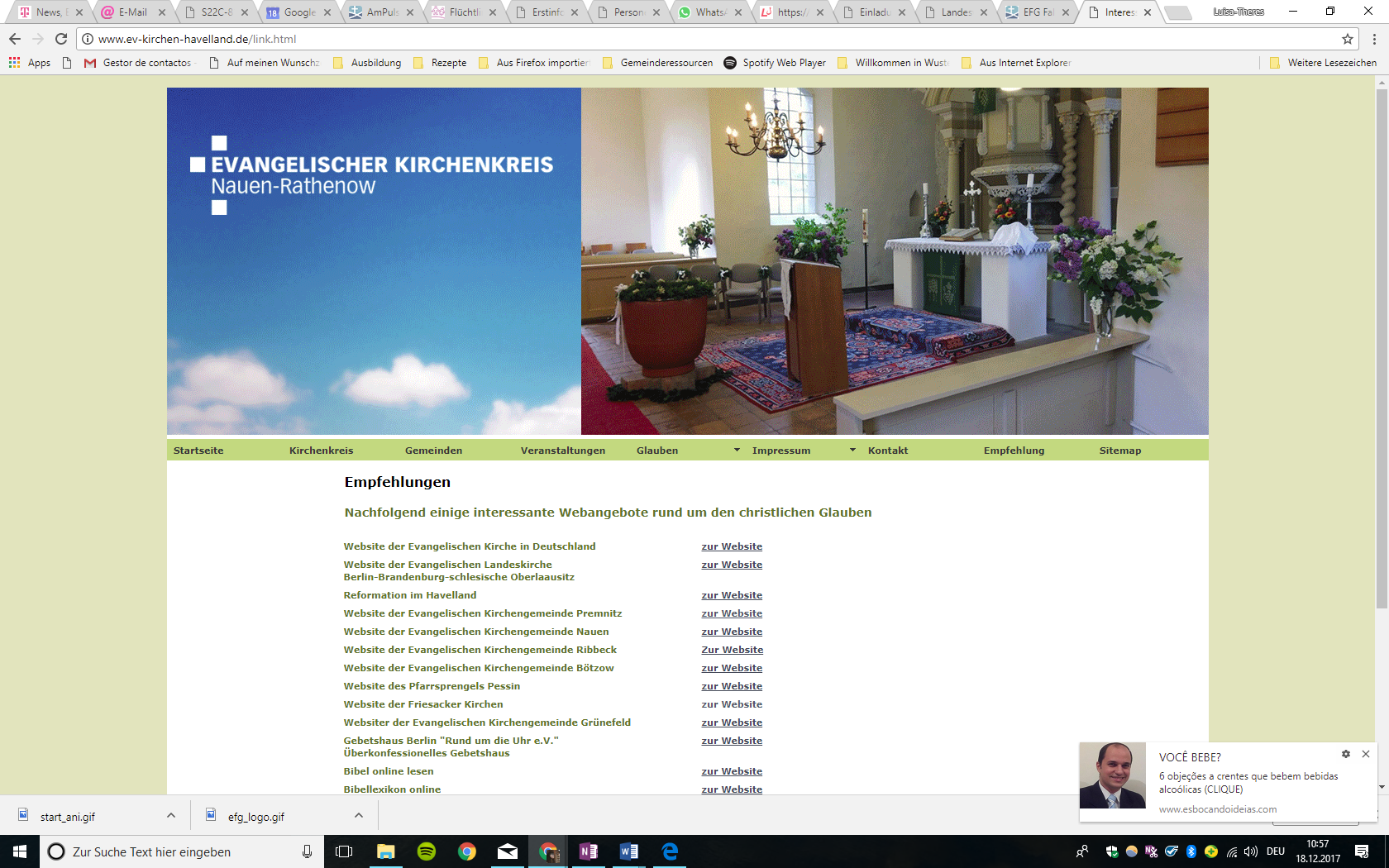 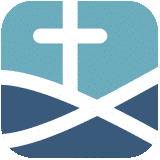 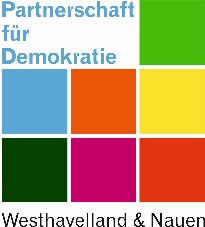 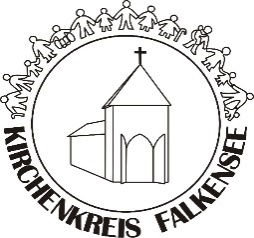 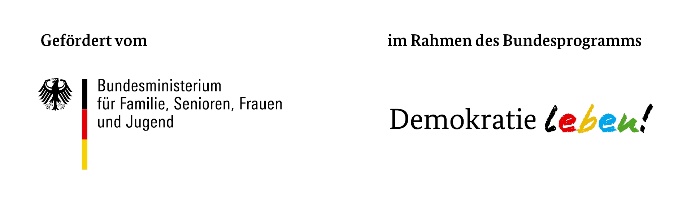 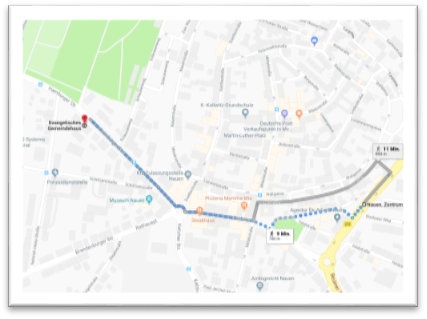 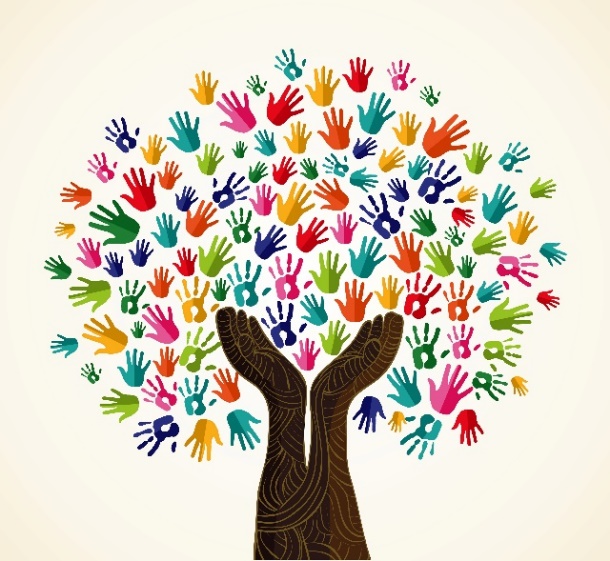 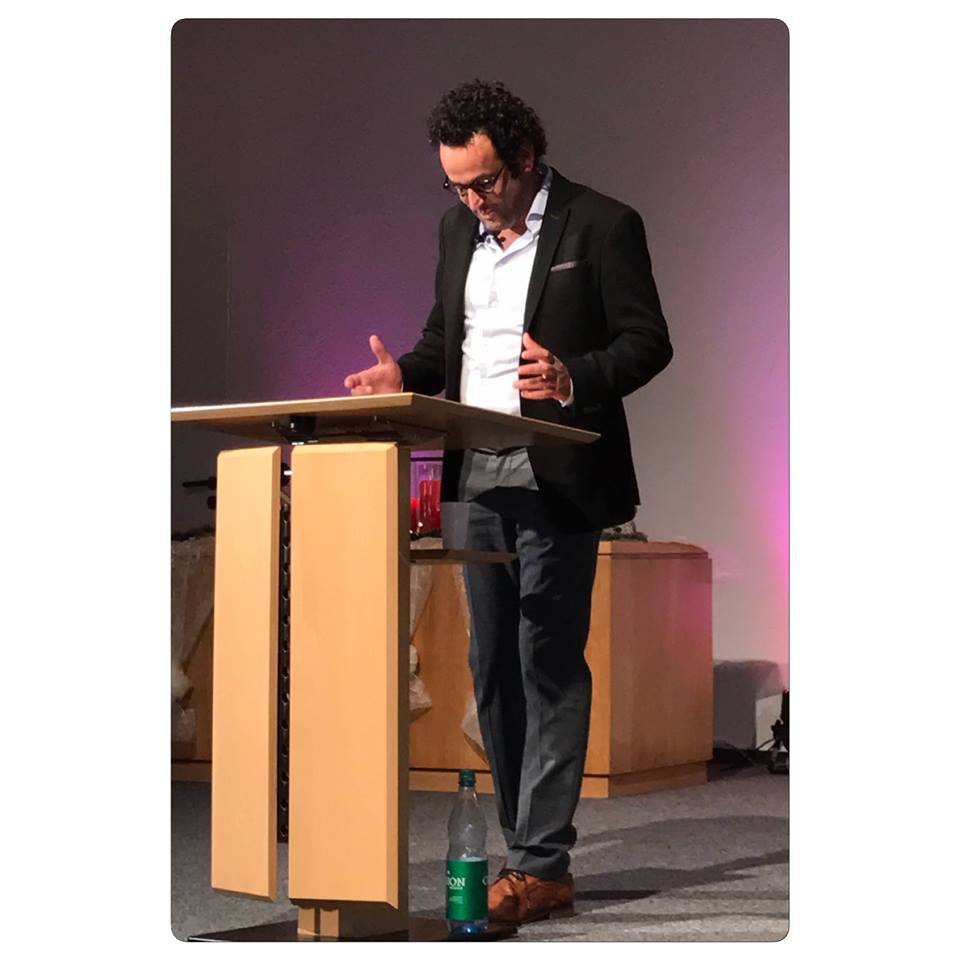 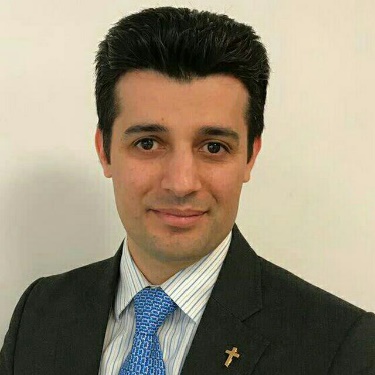 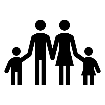 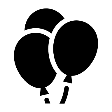 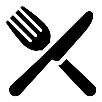 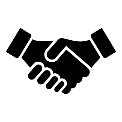 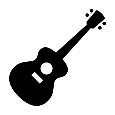 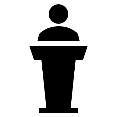 